        Los Angeles Cactus &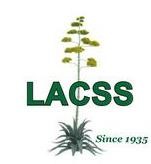                   Succulent Society                                   e                          New Member Form Member Name(s):               Email:     Best Phone #:    Social Media:  How did you hear about us? LACSS Newsletter the Cactus Chronicle & announcements are distributed via emailDues paid Jan. 1 thought Aug. 31 cover all of the current yearDues paid Sept. 1 through Dec. 31 cover the rest of the current year and all of the following yearMembership Dues: flat rate of $25 for up to two adults living in the same household.Want a LACSS custom badge with your name? Add $10 per badge to totalFor PayPal -- Go to lacactus.com, click Membership, include name, email address & cell phone numberVenmo, PayPal, cash and checks are payment options for in person payment at meetings.